Горячая линия по вопросам кадастрового учета объектов капитального строительства 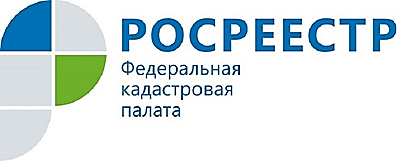 Уважаемые заявители, 27июня 2018 годав Кадастровой палате по Курской области состоится«горячая линия» по вопросам ведения Единого государственного реестра недвижимости (ЕГРН) в отношении объектов капитального строительства.В ходе горячей линии вы сможете узнать: как поставить на кадастровый учет дом, квартиру или гараж, как осуществить кадастровый учет помещений в многоквартирном доме,как снять объект недвижимости с кадастрового учета, кто вправе обратиться с заявлением о кадастровом учете.  На ваши вопросы ответит заместитель начальника отдела обработки документов и обеспечения учетных действий №2 Горковенкова Оксана Ивановна. Звонки от заявителей будут приниматься по телефону (4712) 57-39-71 с10.00 до 12.00.28 июня 2018 годасостоится горячая линия по вопросам ведения Единого государственного реестра недвижимости для кадастровых инженеров. На вопросы профессиональных участников рынка кадастровых работ ответят начальник отдела обработки документов и обеспечения учетных действий №1 Павлова Наталья Николаевна и начальник отдела обработки документов и обеспечения учетных действий №2 Сараева Татьяна Ивановна. Звонки от кадастровых инженеров будут приниматься по телефону (4712) 57-39-71 с14.00 до 16.00.Обращаем внимание, по вопросам получения услуг Росреестра в электронном виде, вопросам организационного и справочного характера Вы можете обратиться к дежурному консультанту, независимо от времени проведения «горячей линии»,  позвонив по номеру: (4712) 57-39-71 ежедневно (кроме субботы и воскресенья) с 09.00 до 18.00 с понедельника по четверг и с 09.00 до 17.00 в пятницу.